Развивающая игра «Узнай на ощупь»Игра для детей старшего дошкольного возраста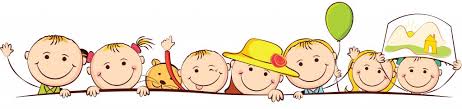 1 вариантЦель: Формировать представление о таких качествах поверхности (свойствах предметов), как мягкая, твердая, гладкая, скользкая, шершавая, колючая, пушистая, сухая, мокрая, теплая, холодная.Ход: Психолог предлагает детям рассказать Буратино о свойствах предметов, показать ему. Как надо определять поверхность с помощью осязания. Показать движения, с помощью которых определяют качество поверхности: пальчиком чуть коснуться и отдернуть руку, гладить пальчиком в разные стороны, гладить ладошкой в разные стороны, нажимать кончиками пальцев, сжимать предмет пальцами и ладонью или двумя руками. Ребенок, выполняя движения, характеризует предмет.2 вариантЦель: Развивать чувственное восприятие предмета. Учить определять на ощупь силуэт какого-либо предмета на карточке, называя его, по памяти нарисовать эту фигуру. Развивать мелкую моторику, память, воображение.Ход: Психолог предлагает ощупать пальцами, ладошкой изображенный силуэт на карточке, назвать его. Затем, по памяти нарисовать на листе бумаги эту фигуру. В конце игры дети сравнивают рисунок с контуром, обводят пальчиком фигуру.                                                         Педагог-психолог Давыдова И.В.                                                         МБДОУ «Детский сад №48»